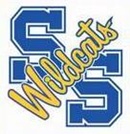 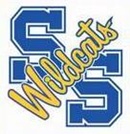 MGISD Scope and Sequence Year OverviewMGISD Scope and Sequence Year Overview7th Grade Science2020-2021First Semester1st Nine Weeks (45 Days)2nd Nine Weeks (40 Days)Chapter 1: Scientific Investigations Strand 16 daysReadiness:  Supporting: 7.1A, 7.2A, 7.2B, 7.2C, 7.2D, 7.2E, 7.3A, 7.3B, 7.3C, 7.3D, 7.4A, 7.4BChapter 2: Interactions of Matter & EnergyStrand 2  10 daysReadiness: 7.5A, 7.5B, 7.5C, 7.13B Supporting: 7.1A, 7.2A, 7.2C, 7.2E, 7.3B, 7.4A, 7.4BChapter 3: Carbon ChemistryStrand 2   9 daysReadiness: 7.6A, 7.6CSupporting: 7.1A, 7.1B. 7.2A, 7.2C, 7.2E, 7.3A,  7.3B, 7.3D, 7.4A, 7.4BChapter 4: Forces, Energy & WorkStrand 315 days  Readiness: 7.7A, 7.7B, 7.7C,  Supporting: 7.1A, 7.2A, 7.2B, 7.2C, 7.2D, 7.2E, 7.3A, 7.4A, 7.4BChapter 5: Weather & Its ImpactStrand 410 daysReadiness: 7.8A, 7.8B, 7.8CSupporting: 7.1A, 7.2A, 7.2C, 7.2E, 7.3A, 7.3B, 7.4A, 7.4B9 Weeks Test 10/16?Chapter 6: Impacts on Water Systems Strand 410 daysReadiness: 7.8CSupporting: 7.1A, 7.2A, 7.2C, 7.2E, 7.3B, 7.4A, 7.4B Chapter 7:  Exploring the Solar SystemStrand 410 daysReadiness: 7.9A, 7.9BSupporting: 7.1A, 7.2A, 7.2C, 7.2E, 7.3B, 7.3D, 7.4A, 7.4BChapter 8: Relationships Between Organisms & Environments  Strand 5 10 daysReadiness: 7.10A, 7.10B, 7.10C  Supporting: 7.1A, 7.2A, 7.2C, 7.2E, 7.3A, 7.3B, 7.3D,  7.4A,7.4B Review & Semester Exams 12/ 14 - 18MGISD Scope and Sequence Year OverviewMGISD Scope and Sequence Year Overview7th Grade Science2020-2021Second Semester3rd Nine Weeks (41 Days)4th Nine Weeks (45 Days)Chapter 9: Inheritance & AdaptationsStrand 5     9 daysReadiness: 7.11A, 7.11B, 7.11C Supporting: 7.1A, 7.1C, 7.1E, 7.2A, 7.2C, 7.2E,  7.3A, 7.3B,  7.3D, 7.4A, 7.4BChapter 10: Structure & Function of Organisms Strand 59 daysReadiness: 7.12C, 7.12D, 7.12 E, 7.12F Supporting: 7.1A, 7.1B, 7.2A, 7.2C, 7.2D, 7.2E, 7.3B, 7.3D, 7.4A, 7.4BChapter 11: Human Body SystemsStrand 5 15 daysReadiness: 7.6B, 7.12BSupporting: 7.1A, 7.2A, 7.2C, 7.2E, 7.3B, 7.3C, 7.3D, 7.4A, 7.4B Chapter 12: Plat & Animal ResponsesStrand 510 daysReadiness: 7.13A, 7.13BSupporting: 7.1A, 7.1B, 7.2A, 7.2B, 7.2C, 7.2D, 7.2E, 7.2A, 7.3A, 7.4A, 7.4B9 Weeks Test: 3/5?Chapter 13: Inheritance & ReproductionStrand 520 daysReadiness: 7.14A, 7.14B, 7.14C Supporting: 7.1A, 7.2A, 7.2C, 7.2E, 7.3A, 7.3B, 7.4A, 7.4B2 weeks left in April and all of May – Some chapters may be extended as needed. End of Year Science testing and Project-Based Learning 